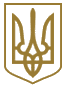 МІНІСТЕРСТВО ОХОРОНИ ЗДОРОВ'Я УКРАЇНИНАКАЗвід 17 серпня 2016 року N 849Про здійснення перерозподілу лікарського засобу ВІЛАТЕ 1000 для лікування дітей, хворих на гемофілію типів A або B або хворобу Віллебранда, закупленого за кошти Державного бюджету України на 2014 рікВідповідно до пункту 8 Положення про Міністерство охороні здоров'я України, затвердженого постановою Кабінету Міністрів України від 25 березня 2015 року N 267, з метою раціонального і цільового використання лікарського засобу ВІЛАТЕ 1000 для лікування дітей, хворих на гемофілію типів A або B або хворобу Віллебранда, закупленого за кошти Державного бюджету України на 2014 рік за бюджетною програмою КПКВК 2301400 "Забезпечення медичних заходів окремих державних програм та комплексних заходів програмного характеру" за напрямом "Централізована закупівля лікарських засобів для забезпечення дітей, хворих на гемофілію типів A або B або хворобу Віллебранда", на підставі листів Департаменту охорони здоров'я Львівської обласної державної адміністрації від 24 червня 2016 року N 01-12-02/479/01/07 та Національної дитячої спеціалізованої лікарні "ОХМАТДИТ" Міністерства охорони здоров'я України від 01 липня 2016 року N 1057 наказую:1. Здійснити перерозподіл лікарського засобу ВІЛАТЕ 1000 для лікування дітей, хворих на гемофілію типів A або B або хворобу Віллебранда, закупленого за кошти Державного бюджету України на 2014 рік за бюджетною програмою КПКВК 2301400 "Забезпечення медичних заходів окремих державних програм та комплексних заходів програмного характеру" за напрямом "Централізована закупівля лікарських засобів для забезпечення дітей, хворих на гемофілію типів A або B або хворобу Віллебранда", хворих на гемофілію типів A або B або хворобу Віллебранда", та розподіленого згідно з наказом Міністерства охорони здоров'я України від 17 січня 2015 року N 15 "Про розподіл лікарських засобів для лікування дітей, хворих на гемофілію типів A або B або хворобу Віллебранда, закуплених у централізованому порядку за кошти Державного бюджету України на 2014 рік".2. Головному лікарю Національної дитячої спеціалізованої лікарні "ОХМАТДИТ" МОЗ України Гладушу Ю. І.:1) здійснити передачу лікарського засобу ВІЛАТЕ 1000 (далі - лікарський засіб) з дотриманням відповідного температурного режиму, закупленого за кошти Державного бюджету України на 2014 рік і розподіленого згідно з наказом Міністерства охорони здоров'я України від 17 січня 2015 року N 15, у кількості 23 флаконів до Департаменту охорони здоров'я Львівської обласної державної адміністрації;2) копії документів про передачу лікарського засобу направити до ДП "Укрмедпостач" МОЗ України та протягом 5 робочих днів з моменту фактичної передачі на баланс отримувача поінформували ДП "Укрмедпостач" МОЗ України щодо передачі вищезазначеного лікарського засобу.3. Директору Департаменту охорони здоров'я Львівської обласної державної адміністрації Чечотці Б. Р.:1) організувати отримання вищезазначеного лікарського засобу, забезпечити контроль за його зберіганням та використанням;2) акти на списання направити до ДП "Укрмедпостач" МОЗ України протягом 5 робочих днів з моменту оформлення відповідних документів на списання.4. Директору ДП "Укрмедпостач" МОЗ України Гайдуку Л. В.:1) внести зміни до бухгалтерського обліку відповідно до підпункту 2 пункту 2 та до підпункту 2 пункту 3 цього наказу;2) інформувати МОЗ України щодо передачі лікарського засобу протягом 5 робочих днів з моменту фактичної передачі на баланс отримувала.5. Контроль за виконанням цього наказу залишаю за собою.В. о. МіністраУ. Супрун